LES PASSEJAÏRES DE VARILHES                    				  	 FICHE ITINÉRAIREVARILHES n° 60"Cette fiche participe à la constitution d'une mémoire des itinéraires proposés par les animateurs du club. Eux seuls y ont accès. Ils s'engagent à ne pas la diffuser en dehors du club."Date de la dernière mise à jour : 25 mai 2019La carte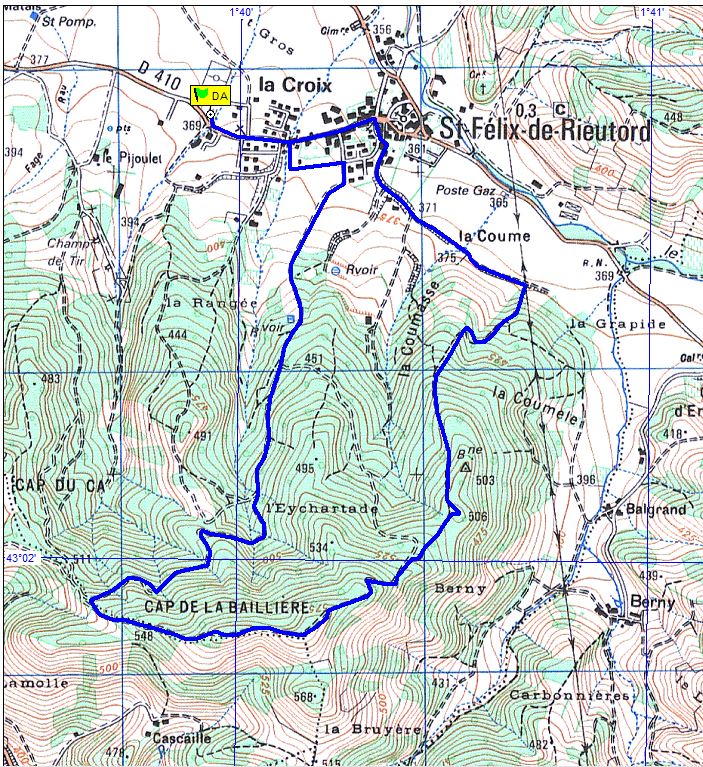 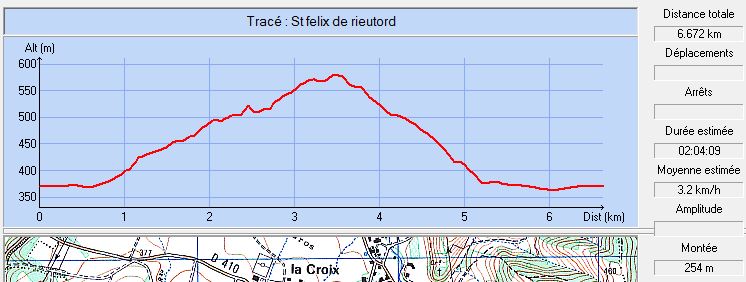 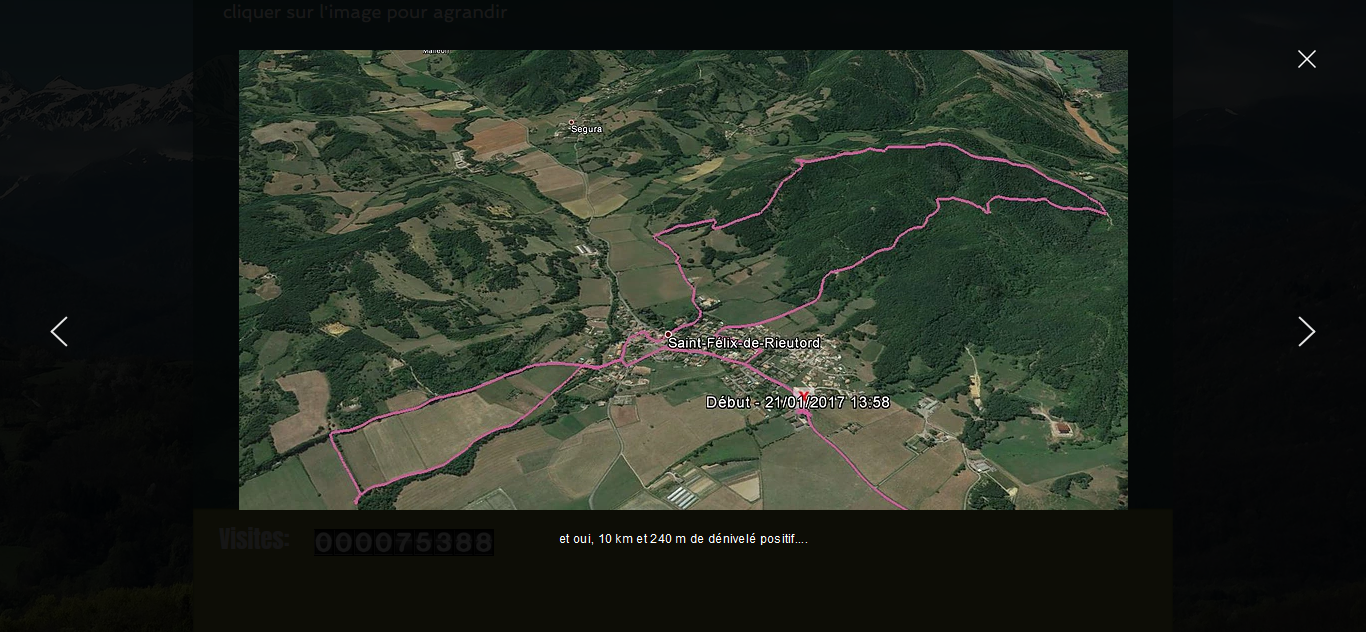 Commune de départ et dénomination de l’itinéraire : Saint-Félix de Rieutord – Parking de la salle de loisirs à l’entrée du village en venant de Varilhes - Boucle depuis St-Félix de Rieutord par le champ de TirDate, animateur(trice), nombre de participants (éventuel) :31.01.2017 – J.C. Emlinger – Variante 1 – 34 participants (Reportage photos)01.05.2019 – C. Marin – 31 participants (Reportage photos)L’itinéraire est décrit sur les supports suivants : Pas de descriptif connuClassification, temps de parcours, dénivelé positif, distance, durée :Promeneur - 2h30 - 240 m -  -  2.1.1Promeneur – 3h30 –  –  (Variante 1).Balisage : Pas de balisage sauf sur une courte portion, au retour avant de retrouver St-Félix (jaune en mauvais état).Particularité(s) : En redescendant sur la vallée du Crieu, il faut traverser les pâtures de Monsieur Derramond sur lesquelles peuvent se trouver moutons et chiens Patou. Nécessité de prendre un contact préalablement avec  l’exploitant qui habite St-Félix.Site ou point remarquable :Beaux points de vue sur le massif du Tabe, la haute chaîne puis sur la plaine et ses villages.Trace GPS : Oui Distance entre la gare de Varilhes et le lieu de départ : Observation(s) : En 2007, J.C. Emlinger a proposé une variante portant le parcours à  et  de dénivelé.